Interview Evaluation Candidate Scorecard Template - ComplexInterview Evaluation Candidate Scorecard Template - ComplexInterview Evaluation Candidate Scorecard Template - ComplexInterview Evaluation Candidate Scorecard Template - ComplexInterview Evaluation Candidate Scorecard Template - ComplexInterview Evaluation Candidate Scorecard Template - ComplexInterview Evaluation Candidate Scorecard Template - ComplexInterview Evaluation Candidate Scorecard Template - ComplexInterview Evaluation Candidate Scorecard Template - ComplexCandidate Name:Date:Interviewed for Job Role:Interviewed for Job Role:Date:Total of 3 columns must be = 20Total of 3 columns must be = 20Total of 3 columns must be = 20Interview RoundInterviewer NameInterviewer Role# of Poor# of OK# of GreatScore (Max = 60)Overall ImpressionRecommend? (Y/N)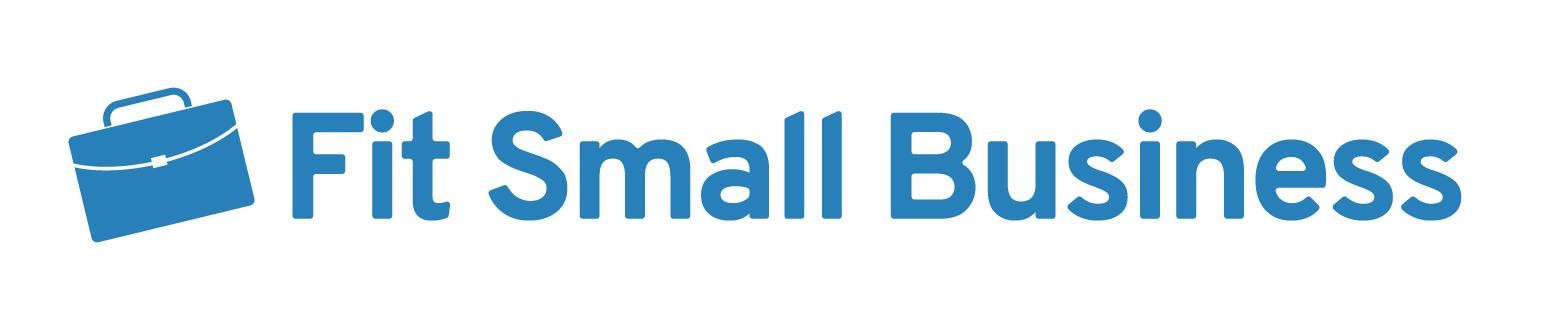 Interviewer Reason/ NotesFull Name00000Full Name00000Full Name0000000Average Ratings ScoreAverage Overall Score